	Tamara Playne B. Bus (Communication), Grad. Dip. Ed.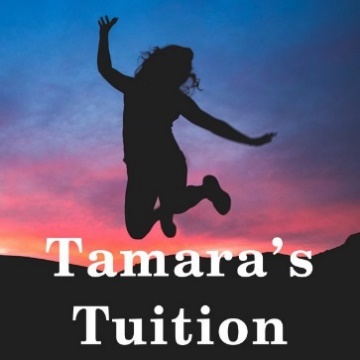 	Registered Teacher and Certified Success Coach	36 Louis St, Wynnum Q 4178	www.tamaraplayne.com	0413 931 870
Thank you for choosing Tamara’s Tuition.Student’s Name including family name 	School attending	Year Level in 2020 	Date of Birth	Class teacher or English teacher	Student’s mobile phone number	Student’s email 	Anything I should know? E.g. has asthma	How did you discover Tamara’s Tuition?	Contact Parent	Parent’s mobile phone number	Address	Email address	If last term/semester’s results are known please complete the following:Term 1/2/3/4  in 201_Assessment Item Description: __________________________ Grade:__ Assessment Item Description: __________________________ Grade:__ Assessment Item Description: __________________________ Grade:__ Assessment Item Description: __________________________ Grade:__ Overall Semester Grade: __Please acknowledge the following by signature:If required we will plan absences with a fortnight’s notice and arrange a make-up tutorial where possible. Two make-up tutorials are allowed per term subject to availability and make-ups cannot be ‘rolled over’ to the next term. I understand that regular attendance is important for my child’s progress. Signature 	Tamara’s Tuition Terms and ConditionsDear Parent/Guardian,I want to keep my business practice as simple as possible. Here are a few rules about Tamara’s Tuition to make the most of the tuition time I spend with your son/daughter.PaymentPayment is payable per term into this bank account: Ms T G Playne BSB 633 000 ACCT 162484224. TimingArriving earlyStudents are asked to wait till their usual start time as I may still be with another student.If you are early students can wait on the seat on the porch.Arriving lateStudents/parents are asked to text me if they are running late on 0413931870. Regardless of arrival time the lesson will need to finish on time.Session LengthThe session lasts 50-55 minutes. I ask that parents are ready to collect their student promptly. At the end of each session I will discuss the progress of an individual student with the parents.  Absences and cancellationsMuch planning and preparation goes into each tutorial. At least a fortnight’s notice to cancel a session is required.Where possible make-up session times will be offered. No more than two make ups will be given per term. Make up sessions cannot be ‘rolled over’ to next term.If you do cancel a session, please do not consider it cancelled unless you receive a confirmation from me. There have been cases where text messages have been sent but not received.If your child is sick please do not send them to tuition. Please give as much advance notice as possible, obviously this cannot be much in advance.Preparing for TutorialsHomework given at tutorials is expected to be completed in time for the next session.Students should always bring the following:School homework book	Assignment Task SheetsTamara’s Tuition exercise book	Classroom work to dateAny set texts	Laptop and charger	Communicating with ParentsI will keep parents informed of student progress usually in person at the end of each session. If you prefer I can email or text progress and recommendations. Please understand that if your student is present I may modify my feedback appropriately. If there are significant concerns regarding assessment deadlines etc I will contact you immediately.Parents communicating with TamaraPlease let me know straight away if you or your student has any concerns with the tuition. I am open to feedback.I look forward to working with your son/daughter and helping them be their best. Regards, Tamara2020 Tamara’s Tuition Term Fees and DatesTerm fees are broken into two parts. The first is a $100 holding deposit due at the end of each term to secure your tutorial slot.The deposit is then deducted from the term fee. Early bird discounts apply to the first 5 people who pay in full prior to each term. Term fees are due 7 days prior to the start of each term. Please allow time for your bank to transfer fees.Please make payment to 	Tamara G PlayneBendigo BankBSB 633 000ACCT 162484224PUBLIC HOLIDAYSTerm 2 Monday students May 4 will be rescheduled.Term 4 Mondays students will start in week 2 (Fees will be reduced accordingly).Please list your preferred times.First preferenceSecond preferenceThird preferencePlease list your preferred times.Time slots are: Tuesdays, Wednesdays, and Thursdays at 3.30pm, 4.30pm, 5.30pm, 6.30pmTime slots are: Tuesdays, Wednesdays, and Thursdays at 3.30pm, 4.30pm, 5.30pm, 6.30pmTime slots are: Tuesdays, Wednesdays, and Thursdays at 3.30pm, 4.30pm, 5.30pm, 6.30pmTime slots are: Tuesdays, Wednesdays, and Thursdays at 3.30pm, 4.30pm, 5.30pm, 6.30pm$100 holding depositEarly bird price (includes 5% discount)Full term pricePayable 7days before termTerm 1 (9wk)Start:3 Feb$100Due Friday Nov 8 2019After deposit balance of $522Available to first five peopleAfter deposit balance of  $555.20Pay by Monday 20 JanuaryTerm 2 (10wk)Start:20 April$100Pay by Friday 20 MarchAfter deposit balance of $592Available to first five peopleAfter deposit $628Pay by Tuesday 14 AprilTerm 3 (10wk)Start:13 July$100Pay by Friday 19 JuneAfter deposit balance of $592Available to first five peopleAfter deposit $628Pay by Monday 6 JulyTerm 4 (varies 6 to 8wk)Start:6 October$100Pay by Friday 11 SeptAfter deposit balance varies. Notice will be sent out.After deposit varies. Notice will be sent out.Pay by Monday 28 September